Załącznik nr 3do Regulaminu przyznawania pomocy materialnej 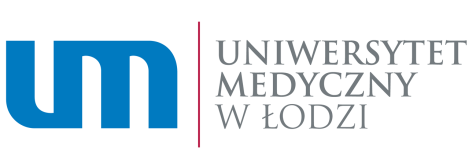 dla doktorantów UM w ŁodziPotwierdzenie złożenia wniosku data: ……………………………………….. podpis osoby przyjmującej: ………………………………………..PESELDoktorant  	w roku akademickim Wydział	 Tryb studiów	 NUMER KONTA BANKOWEGO i NAZWA BANKU:	 WNIOSEKdo Odwoławczej Komisji Stypendialnej ds. Doktorantów o przyznanie pomocy materialnej w roku akademickim Proszę o przyznanie pomocy materialnej w postaci Stypendium dla najlepszych doktorantów.									………………………………………….…									własnoręczny podpis doktorantaCzęść dla doktoranta I roku studiów (wypełnia Studium Doktoranckie):Część dla doktoranta II, III i IV roku studiów:Oświadczenia:Świadomy odpowiedzialności karnej za przestępstwo określone w art. 233 k.k., cywilnej i dyscyplinarnej za podanie nieprawdziwych danych oświadczam, że:- znane mi są przepisy Regulaminu przyznawania pomocy materialnej doktorantom Uniwersytetu Medycznego w Łodzi;- nie ukończyłem żadnego kierunku studiów doktoranckich;- nie ubiegam się o stypendium dla najlepszych doktorantów na innym kierunku studiów doktoranckich oraz na innej uczelni zgodnie z obowiązującymi przepisami, a w przypadku ubiegania się i przyznania stypendium dla najlepszych doktorantów na innym kierunku lub w innej uczelni, zobowiązuję się niezwłocznie powiadomić o tym Dział 
ds. Bytowych Studentów i Doktorantów w terminie nie dłuższym niż 7 dni od dnia uzyskania informacji o zaistniałym fakcie;- przyjmuję do wiadomości obowiązek zwrotu świadczeń nienależnych, tzn. otrzymanych na podstawie nieprawdziwych danych lub otrzymanych ze względu na brak powiadomienia Działu ds. Bytowych Studentów i Doktorantów 
o zmianie mającej wpływ na wysokość świadczenia oraz o zmianie statusu doktoranta w uczelni, zgłoszonej 
do Studium Doktoranckiego. Jednocześnie wyrażam zgodę na potrącenie nienależnego świadczenia z przyznanego mi stypendium;- wyrażam zgodę na przetwarzanie moich danych osobowych zawartych we wniosku w celu ustalenia prawa do pomocy materialnej zgodnie z ustawą z dnia 29 sierpnia 1997 r. o ochronie danych osobowych (t.j. Dz. U. z 2014 r. 
poz. 1182);Przyjmuję do wiadomości, że mój wniosek zostanie rozpatrzony najwcześniej w listopadzie bieżącego roku akademickiego.    										…………….………………………………………..										     własnoręczny podpis doktorantaWniosek sprawdzono pod względem kompletności: Łódź, dnia........................................................  	..........................................................................................................................                                                                                       			  pieczęć i podpis Kierownika Studiów DoktoranckichAdnotacje Działu ds. Bytowych Studentów i Doktorantów……………………………………………………………………………………………………………………………………………………………………………………………………………………………………………………………………………………………………………………………………………………………………………………………………………………………………………………………………………………………………………………………………………………………………………………………………………………………………………………………………………………………………………………………………………………………………………………………………………………………………………………………………………………………………………………………………………………………………………………………………………………………………………………………………………………………………………………………………………………………………………………………………………………………………………………………………………………………………………………………………………………………………………………………………………………………………………………………………………………………………………………………………………………………………………………………………………………………………………………………………………………………………………………………………………………………………………………………………………………………………………………………………………………------Punktacja uzyskana w postępowaniu rekrutacyjnym……………..………….pktDoktorant w postępowaniu rekrutacyjnym otrzymał co najmniej wyniki dobre i bardzo dobre: TAK / NIE…………………………………………………………………..…………………………Data, podpis i pieczęć Pracownika Studium DoktoranckiegoWypełnia Studium Doktoranckie:Rok studiów zaliczony w terminie określonym w regulaminie studiów                Tak                             Nie                                      ………………………………………….……………………..                                                                                                                               Data, podpis i pieczęć pracownika Studium DoktoranckiegoWypełnia Studium Doktoranckie:Doktorant otrzymał z egzaminów wyniki dobre lub bardzo dobre                Tak                             Nie                                      ………………………………………….……………………..                                                                                                                               Data, podpis i pieczęć pracownika Studium DoktoranckiegoSzczególne zaangażowanie w pracę dydaktyczną: Tak (jakie)………………………………………………………………………………………                  …………………………………………………………………………………………………                  ………………………………………………………………………………………………… Nie                                                                                                                                                                         ………………………………………………………………                                                                                                                                                                                     Data, podpis i pieczęć opiekuna naukowegoElementy składowe punktacji ogólnejOcenaOcenaOcenaPunktacja3 Średnia ocen ze wszystkich zaliczeń i egzaminów w poprzednim roku akademickim:średnia……………..……                                                                ……..…………………………………………….……………..                                                                                                     Data, podpis i pieczęć pracownika Studium Doktoranckiegośrednia……………..……                                                                ……..…………………………………………….……………..                                                                                                     Data, podpis i pieczęć pracownika Studium Doktoranckiegośrednia……………..……                                                                ……..…………………………………………….……………..                                                                                                     Data, podpis i pieczęć pracownika Studium DoktoranckiegoOcena dokonanego postępu w przygotowaniu pracy doktorskiej:Przewód doktorski nieotwarty / otwarty dnia…………………….………..….. Stopień postępu wysoki Stopień postępu średni Stopień postępu niski                              ………..……………………………..……………………………..                                                                                              Data, podpis i pieczęć osoby dokonującej ocenyPrzewód doktorski nieotwarty / otwarty dnia…………………….………..….. Stopień postępu wysoki Stopień postępu średni Stopień postępu niski                              ………..……………………………..……………………………..                                                                                              Data, podpis i pieczęć osoby dokonującej ocenyPrzewód doktorski nieotwarty / otwarty dnia…………………….………..….. Stopień postępu wysoki Stopień postępu średni Stopień postępu niski                              ………..……………………………..……………………………..                                                                                              Data, podpis i pieczęć osoby dokonującej ocenyOsiągnięcia naukowe (potwierdzone odpowiednimi załącznikami) Łączna ilość punktów:                                                    ………………………....……..…………………………………………..……………….Data, podpis i pieczęć Pracownika Studium Doktoranckiego                                                    ………………………....……..…………………………………………..……………….Data, podpis i pieczęć Pracownika Studium Doktoranckiego